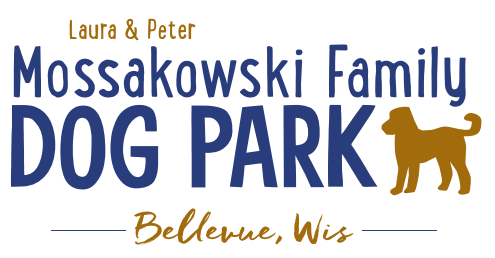 Laura and Peter Mossakowski Family Dog Park, LTD Committee MeetingDate & Location: October 23rd, 2019 @ 9:15am at Laura Mossakowski LLC (2555 Continental Dr.; Green Bay, 54311)Meeting Began:In attendance: Secretary Report:   Approval of September minutes: Treasurer Report:Current Balance: $______________  ($_______________  total with Village Account)Village Account Update: Village Known outstanding bills include: Outstanding Bills: Mr. Doody Pet Waste Service, Robert E Lee Incoming Donations: Poochies and Pints eventCommunity Fundraising:  Grant Writing – Updates 	Packers Grant Submitted and has been assigned to a committee member for processing and follow up2020 Summer Pup Olympics (Running Topic) – Look at Josten Park due to construction at the Dog Park	Food trucks, vendors, and beverages in addition to the return of the bounce house and other family activities	Tentative Date: June 27th, 2020Memorial fundraisers – small gardens, rocks and other structures, plaques, benches, etc.	A few hydrants to be installed and plaques made	Looking to price memorial stones to use either on the ground or on a structureOld Business:Construction & Maintenance Updates:Permits needed for running water/sewer under road - obtainedCoordinating with Owen for Eagle Scout Project- completedLooking to solidify plans for water fountain(s)Phase II+ Planning (running topic): *Water Bubbler with human and dog faucet  (no sanitary sewer at this time)Est: $20-30,000 (based on where hook-up allows)	Water meter location TBD based on ongoing planningTrail-head Open Air Shelter (w/o bathrooms)Est: $____________Bridge cost Est: $300,000Entrance Structures and Picnic Shelter in ParkEst: $40,000Kayak LaunchEst: $8,000 – may have some options for grants2021 DNR Grants may have options hereAdditional Parking & Lighting Option
Est: $25-30,000Park DrainageEst: $_____________Further Shade Structures –  for further options in small dog area	Entrance & Shade Structures – 	Multi-use Trails to get to particular areas (kayak launch, bridge, etc.)	Other – based on available funding, estimates, and available grants	Options for some shade structures for entrance areas – continue to seek Eagle Scout Projects*Items to focus on for 2020Next Meeting Dates: __________________ (9:15am at Laura Mossakowski LLC; 2555 Continental Dr., Green Bay)New Business:  Mark introduced new DNR grant that must be applied for by Bellevue/Allouez by December 2019 – consider for bridge, boardwalk, etc – 90% co-pay awardWebsite help has decided to step awayMeeting Adjourned: 